Northumberland Pupil Referral Unit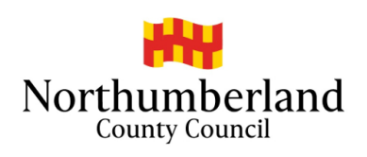 Pitt LaneFront Street 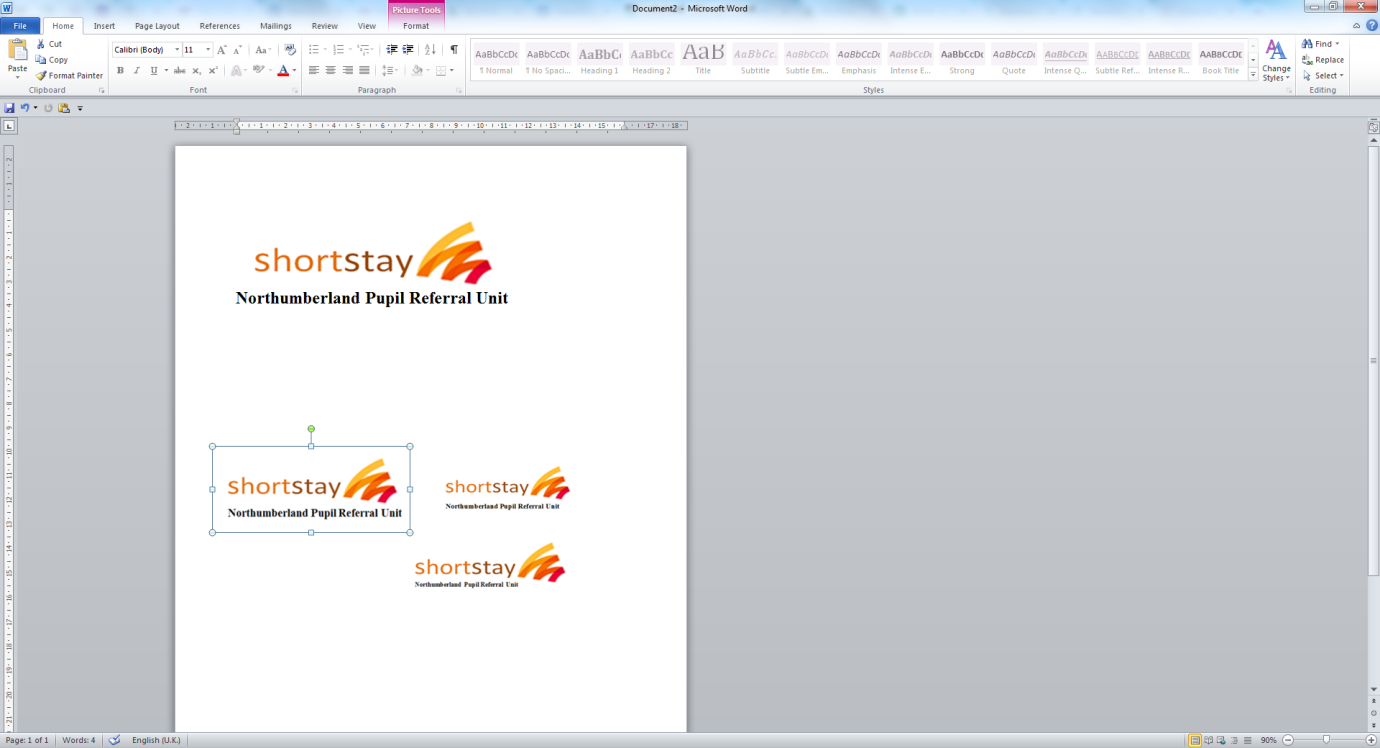 SeghillNorthumberlandNE23 7EBFriday 27th January 2023Dear Parent/Carer,Re: Wednesday 1st February 2023- Proposed NEU Industrial Strike Action updateI am contacting you to provide an update on proposed industrial strike action within education which you will be aware of from recent national news coverage.The first scheduled day of industrial action by the National Education Union (NEU) is approaching on Wednesday 1st February next week. Whilst the planned action is a result of a national dispute between the unions and the government, and not Northumberland PRU, it is important that we respond accordingly.I am now in a position to write to you with details about the plans that we have put in place to keep the school open to as many students as possible during the first day of industrial action. We do not expect the action by the NEU to have a severe impact on the school and I would like to inform you that we will operate as usual next week for all students.  The normal school day will operate unchanged and there will be no changes to current student taxi arrangements on Wednesday.I will write to you again in advance of the planned future days of action by the NEU on Tuesday 28th February, Wednesday 15th March and Thursday 16th of March. On each day of industrial action we will continue to focus on providing as much consistency as we possibly can for our students, balanced with ensuring the Health and Safety of everyone in school.Thank you for your continued support.Yours faithfullyR.L. CarrRichard Carr
Headteacher